Publicado en  el 13/03/2015 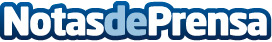 La gran final de División de Honor en juegoDatos de contacto:Nota de prensa publicada en: https://www.notasdeprensa.es/la-gran-final-de-division-de-honor-en-juego_1 Categorias: Otros deportes http://www.notasdeprensa.es